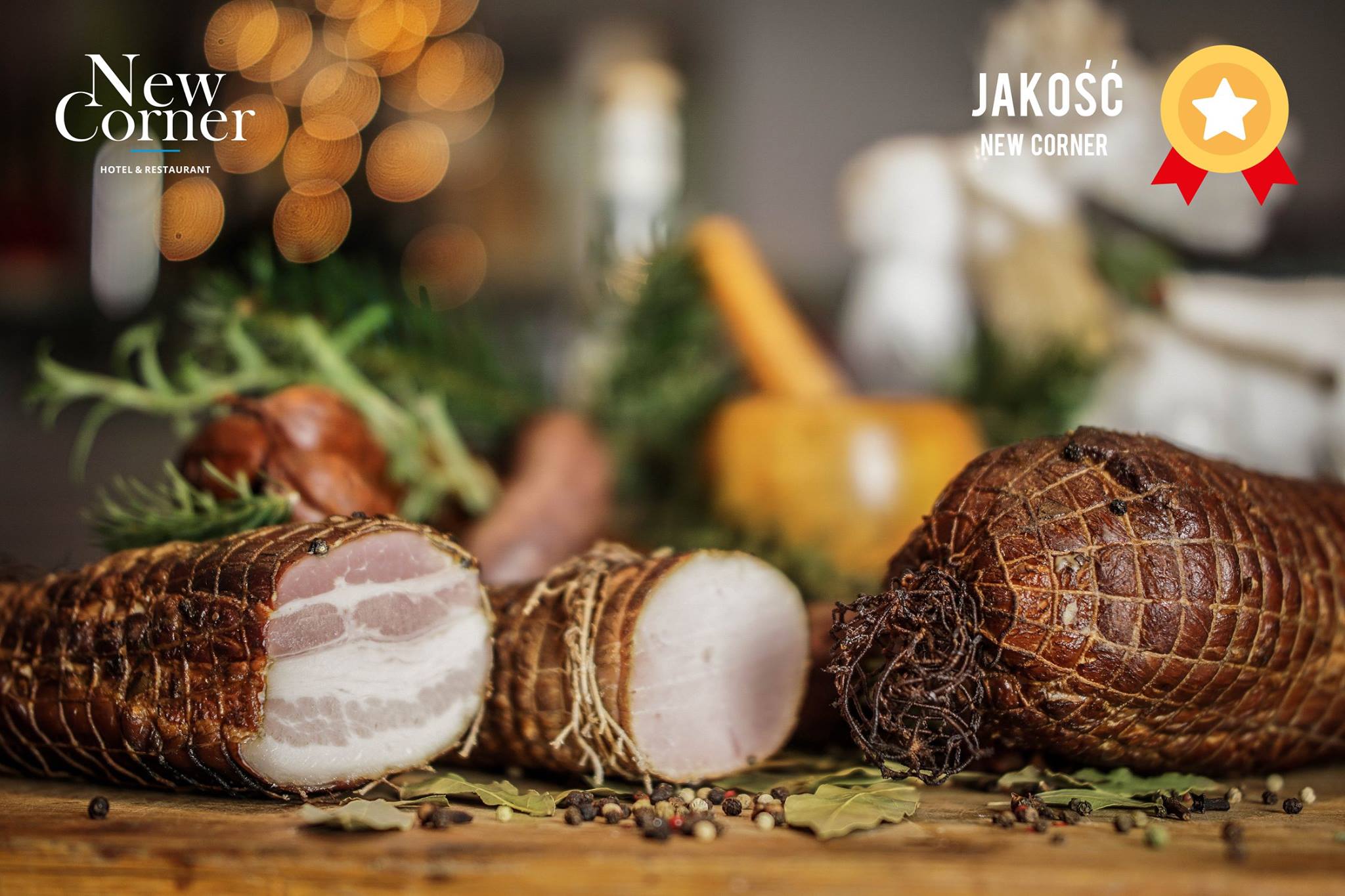 CATERING WIGILIJNY- MENU - Dania główneBarszcz wigilijny z uszkami 5 szt/porcja, barszcz porcja 300ml – 15 złZupa rybna, porcja 300ml - 16złDomowe pierogi z kapustą i grzybami 8szt -16 złDomowe pierogi ruskie 8szt – 16złKrokiety z kapustą i grzybami – 5zł/sztKarp smażony dzwonki (8 porcji) – 55złRolada wieprzowa ze szpinakiem i serem – 45zł/kgRolada wieprzowa ze szpinakiem i serem – 45zł/kgWiejska kaczka z jabłkami – 85zł/sztBigos staropolski - 30zł/kg Zimne przekąski:Ryba po grecku 8 porcji – 35 złPstrąg w galarecie cały – 40złFilet z łososia w pomarańczach – 90zł/kgSałatka jarzynowa 20zł/kgŚledź w oleju tradycyjny – 40zł/kgŚledź w śmietanie z jabłkiem – 40zł/kgŚledź Corner z papryką i rodzynkami – 40zł/kgŚledź z pomidorem suszonym i oliwkami – 40zł/kgSałatka śledziowa – 40zł/kgPasztet Świąteczny - 35zł/kgSchab z morelą suszoną - 45zł/kgKarkówka faszerowana - 45zł/kgŚwiąteczna galaretka z łososiem - 9zł/sztSzynka swojska wędzona – 35zł/kgSchab swojski wędzony - 38zł/kgKarkówka - 38zł/kgBoczek – 38zł/kgWYROBY WIEJSKIE WĘDZONE⭐ Schab, karkówka, szynka, boczek, słonina, biała kiełbasa wędzona - 35zł/1kgZamówienia przyjmujemy do soboty tj. 21.12.2019. Płatność przy zamówieniu. Odbiór potrwa w poniedziałek 23.12.2019 – osobiście, lub z dostawą przy zamówieniu min. 100złZapraszamy!!! Tel. 604 250 655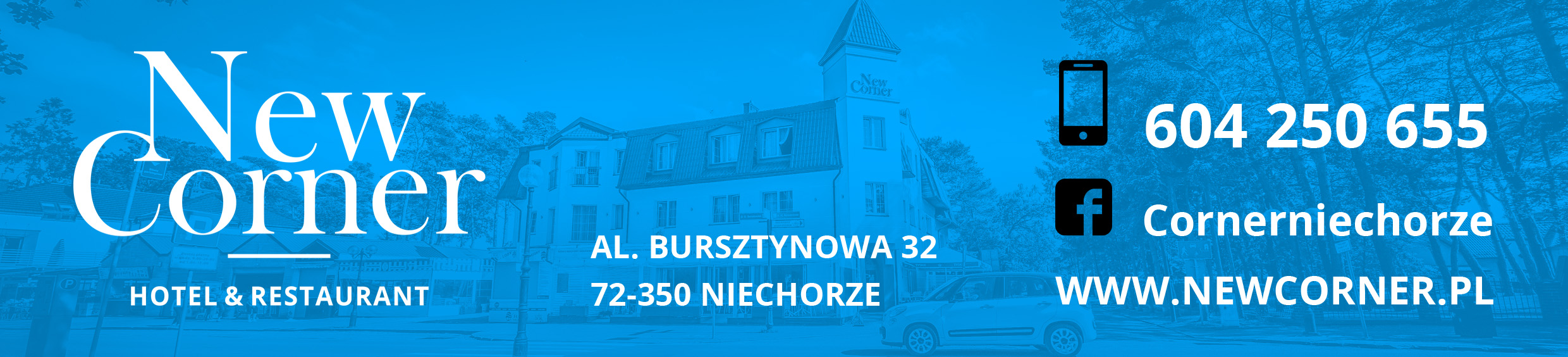 